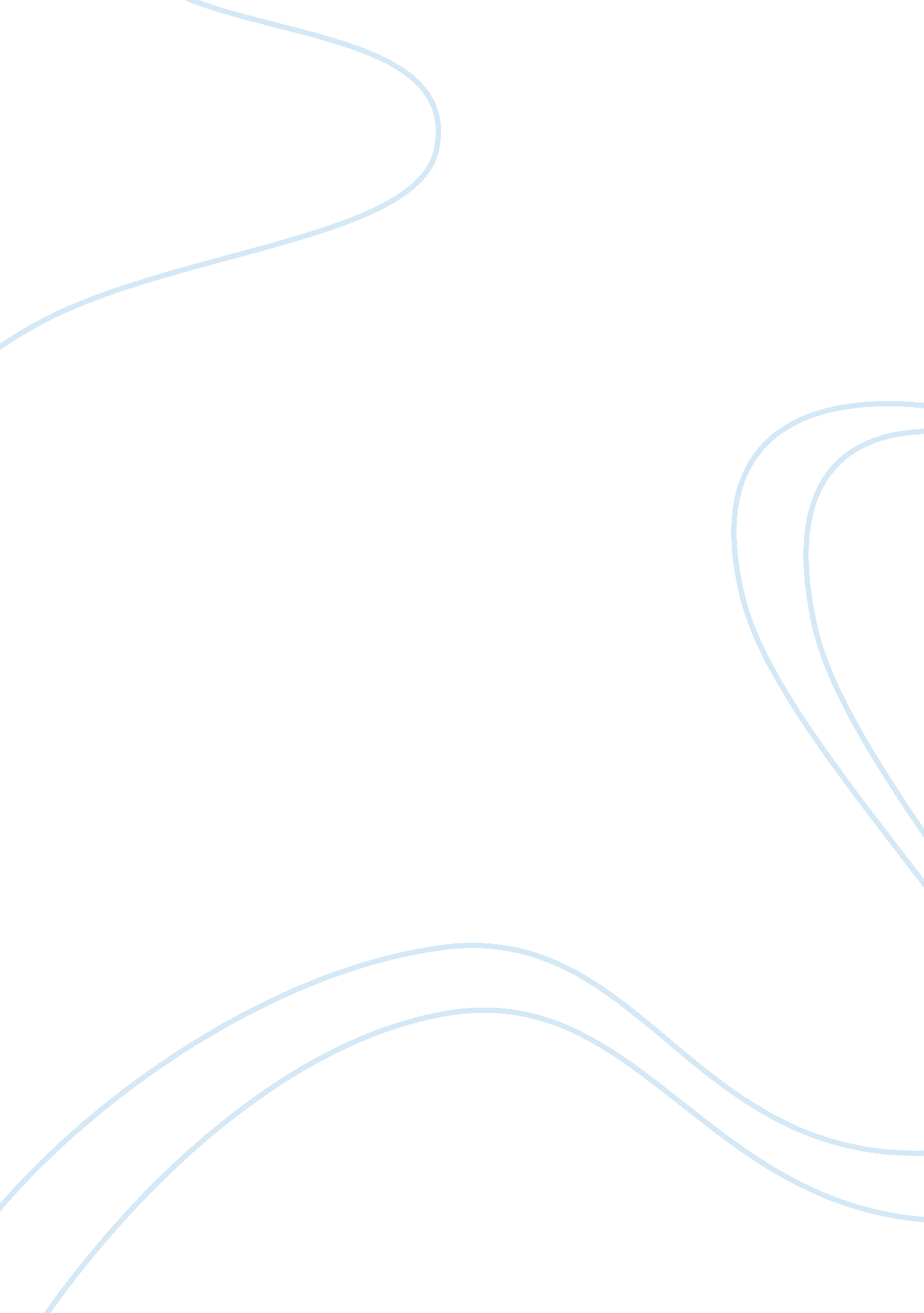 Change-ups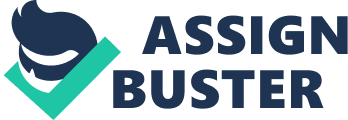 This initiative drives a long-term vision to improve infrastructure and support those available to for social and economic benefit. This voluntary sector driven agency manages the Change-Up outlines at arms-length from the government. Within this framework, there are other national support services with the objective of improving infrastructure. Community members through the following work-streams usually do this on voluntary basis: Campaigning and Advocacy, equalities and diversity, collaboration, Income Generation, Marketing and Communications, Leadership and Governance, Modernizing and Volunteering, Performance Management for Social Change. Loan Funding Ever since the launch of the Adventue Capital Fund (ACF) in year 2002, there has been a remarkable growth in loan financing. The initiative of future builders aims at increasing participation of community’s voluntary sector. Organizations deliver public services primarily through loans and grants based finance. The present government has now wrapped it up. The ACF set up the Social Investment Business (SIB), and the former Future builders especially in England. According to Forbes, the SIB is the largest social investor in England managing the Future builders’ Fund (KESS & WESTLIN, 1984). Common deposit funds (CDF) These are some of the financial investment open to charities. These charity funds are more common in the United Kingdom, Wales and Scotland. This system allows pooling of cash deposits so that the sum available for investment enlarged and the returns improved. The fund manager invests these funds with several banks so that the risk spreads. CDF can be particularly suitable for micro businesses with smaller sums of amounts available for deposit. Proper use can be made of firm’s funds, as more money is available to invest using pooled funds. The result in interest rates that is generally higher than an organisation can attract by investing its own funds on an individual basis. Advantages of CDF include: Risk is spread in case one particular financial institution collapse Immediate access to funds Interest is paid in gross 